Litsu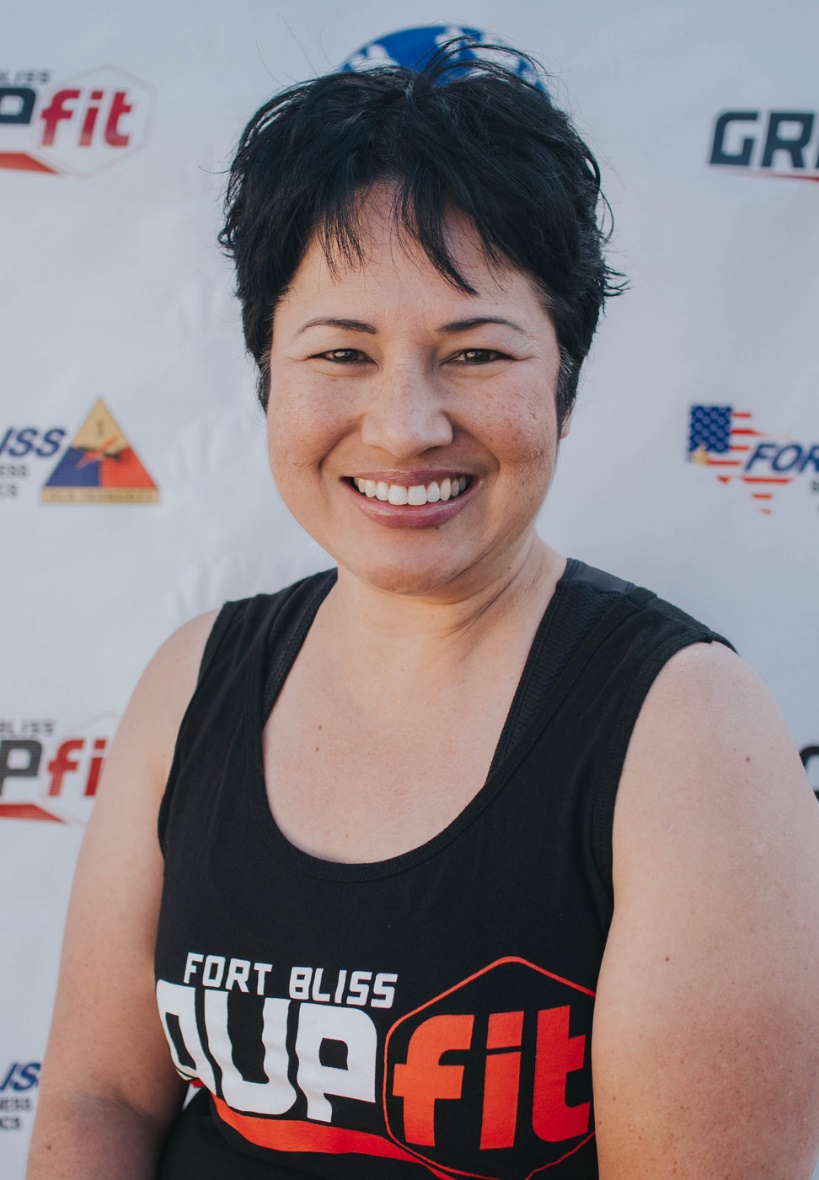 Fitness Philosophy: Train to live. Enjoy whatever fitness activities you choose because life is too short to be sweating AND miserable.Why are you an instructor: It gives me the opportunity to help others take ownership of their well-being with practices that have helped me with my own health challenges.Biggest guilty pleasure: Anything and everything chocolate (but not white chocolate!)Specialties: Yoga, Aquatics 